ΕΛΛΗΝΙΚΗ ΔΗΜΟΚΡΑΤΙΑΕΙΣΑΓΓΕΛΙΑ ΠΡΩΤΟΔΙΚΩΝ ΓΙΑΝΝΙΤΣΩΝΥΠΗΡΕΣΙΑ ΕΙΣΑΓΓΕΛΙΚΩΝ ΛΕΙΤΟΥΡΓΩΝΝΟΕΜΒΡΙΟΣ  2021ΓΙΑΝΝΙΤΣΑ  21-10-2021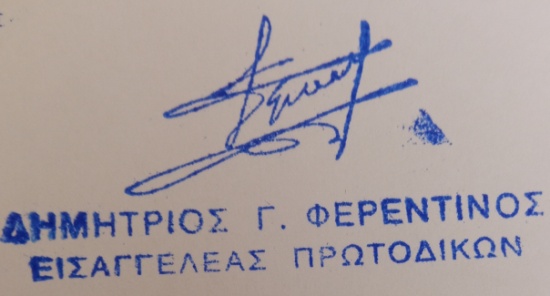 ΗΜΕΡΟΜΗΝΙΑΗΜΕΡΑΔΙΚΑΣΤΗΡΙΟΕΙΣΑΓΓΕΛΕΑΣ ΕΔΡΑΣΕΙΣΑΓΓΕΛΕΑΣ ΥΠΗΡΕΣΙΑΣ1-11-2021ΔΕΥΤΕΡΑΕΝΑΡΞΗ ΜΟΔΜΟΝΟΜΕΛΕΣΤΖΑΝΟΓΙΩΡΓΗΣΤΖΑΝΟΓΙΩΡΓΗΣ2-11-2021ΤΡΙΤΗΤΖΑΝΟΓΙΩΡΓΗΣ3-11-2021ΤΕΤΑΡΤΗ ΤΡΙΜΕΛΕΣΦΕΡΕΝΤΙΝΟΣΦΕΡΕΝΤΙΝΟΣ4-11-2021ΠΕΜΠΤΗΜΟΔΦΕΡΕΝΤΙΝΟΣΦΕΡΕΝΤΙΝΟΣ5-11-2021ΠΑΡΑΣΚΕΥΗΦΕΡΕΝΤΙΝΟΣ6-11-2021ΣΑΒΒΑΤΟΦΕΡΕΝΤΙΝΟΣ7-11-2021ΚΥΡΙΑΚΗΦΕΡΕΝΤΙΝΟΣ8-11-2021ΔΕΥΤΕΡΑΜΟΝΟΜΕΛΕΣΤΖΑΝΟΓΙΩΡΓΗΣΤΖΑΝΟΓΙΩΡΓΗΣ9-11-2021ΤΡΙΤΗΤΖΑΝΟΓΙΩΡΓΗΣ10-11-2021ΤΕΤΑΡΤΗ ΤΡΙΜΕΛΕΣΦΕΡΕΝΤΙΝΟΣΦΕΡΕΝΤΙΝΟΣ11-11-2021ΠΕΜΠΤΗΦΕΡΕΝΤΙΝΟΣ12-11-2021ΠΑΡΑΣΚΕΥΗΤΖΑΝΟΓΙΩΡΓΗΣ13-11-2021ΣΑΒΒΑΤΟΤΖΑΝΟΓΙΩΡΓΗΣ14-11-2021ΚΥΡΙΑΚΗΤΖΑΝΟΓΙΩΡΓΗΣ15-11-2021ΔΕΥΤΕΡΑΜΟΝΟΜΕΛΕΣΤΖΑΝΟΓΙΩΡΓΗΣΤΖΑΝΟΓΙΩΡΓΗΣ16-11-2021ΤΡΙΤΗΤΖΑΝΟΓΙΩΡΓΗΣ17-11-2021ΤΕΤΑΡΤΗ ΤΡΙΜΕΛΕΣΤΖΑΝΟΓΙΩΡΓΗΣΤΖΑΝΟΓΙΩΡΓΗΣ18-11-2021ΠΕΜΠΤΗΜΟΔΦΕΡΕΝΤΙΝΟΣΦΕΡΕΝΤΙΝΟΣ19-11-2021ΠΑΡΑΣΚΕΥΗΦΕΡΕΝΤΙΝΟΣ20-11-2021ΣΑΒΒΑΤΟΦΕΡΕΝΤΙΝΟΣ21-11-2021ΚΥΡΙΑΚΗΦΕΡΕΝΤΙΝΟΣ22-11-2021ΔΕΥΤΕΡΑΜΟΝΟΜΕΛΕΣΤΖΑΝΟΓΙΩΡΓΗΣΤΖΑΝΟΓΙΩΡΓΗΣ23-11-2021ΤΡΙΤΗΤΖΑΝΟΓΙΩΡΓΗΣ24-11-2021ΤΕΤΑΡΤΗ ΤΡΙΜΕΛΕΣ ΤΖΑΝΟΓΙΩΡΓΗΣΤΖΑΝΟΓΙΩΡΓΗΣ25-11-2021ΠΕΜΠΤΗΦΕΡΕΝΤΙΝΟΣ26-11-2021ΠΑΡΑΣΚΕΥΗΦΕΡΕΝΤΙΝΟΣ27-11-2021ΣΑΒΒΑΤΟΤΖΑΝΟΓΙΩΡΓΗΣ28-11-2021ΚΥΡΙΑΚΗΤΖΑΝΟΓΙΩΡΓΗΣ29-11-2021ΔΕΥΤΕΡΑΤΖΑΝΟΓΙΩΡΓΗΣ30-11-2021ΤΡΙΤΗΤΖΑΝΟΓΙΩΡΓΗΣ